Ключи к заданиям 9 классовМодуль 1 . Теоретический тур.Задание 1. Вставьте пропущенные слова или фразы, так, чтобы получился  законченный текст.РОО – это объект, на котором хранят, используют или транспортируют радиоактивные вещества. Особенностью радиации является то, что она не имеет вкуса, цвета и запаха. Её можно обнаружить только при помощи специальных приборов. Радиация воздействует только на живые клетки. Под воздействием сверхнормативных доз ионизирующего облучения у человека развивается лучевая болезнь, которая имеет 4 степени. Самая тяжёлая степень 4, а самая легкая 1. Задание 2. Впишите понятие, о котором идет речь: Авария - опасное техногенное явление без гибели людей Стихийное бедствие - катастрофическое природное явление    Безопасность - состояние защищенности личности, общества и государства от угроз.Задание 3.  Цифрами расставьте масштабы ЧС по возрастанию.Задание 4. Подпишите цвет каждой из полос флага РФ. Запишите, что означает, каждый из этих цветов. Укажите размеры флага (отношение длины к ширине флага).                                                                                                                              Правильно расположены полосы на флаге – 1 балл, если перепутаны    расположение цветов или не правильно определен хотя бы один цвет – за задание выставляется – 0 балловБелый цвет означает мир, чистоту, непорочность, совершенство – 1 балл;Синий — цвет веры и верности, постоянства – 1 балл;                                                                                      Красный - символизирует энергию, силу, кровь, пролитую за Отечество – 1 балл.Отношение ширины флага к его длине составляет 2:3 – 1 балл Задание 5.   Составьте определение понятия «Здоровье», сформулированное в Федеральном законе от 21.11.2011 N 323-ФЗ "Об основах охраны здоровья граждан в Российской Федерации", и представленных ниже отдельных частей (фрагментов), выбрав правильные. Ответ представьте в виде последовательности букв.  ОТВЕТ:	Здоровье – г, н, т, а, у, п, р, д, к, з                                                  Задание 5. Запишите название этой организации и, какие страны входят в ее состав: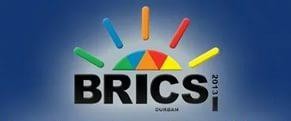 1.Название: БРИКС (BRICS)2.Страны:  Бразилия, Россия, Индия, Китай, ЮАР Ключи к тестовым заданиям.Практический турЗадание 1. Пострадавший получил обморожение руки. Образовались пузыри, наполненные кровянистым содержимым, кожа нечувствительная к раздражениям. Окажите первую медицинскую помощь.Алгоритм выполнения задания:Наложите на поражённую поверхность теплоизолирующую повязку (слой марли, толстый слой ваты, вновь слой марли, а сверху клеёнку);Поражённую руку зафиксировать с помощью плотного картона (или дощечки), наложив и прибинтовывая его поверх повязки;Предложить теплый сладкий чай;Вызвать скорую помощь.(при вызове спасательных служб предоставляется информация о пострадавшем, его поражениях и состоянии,  место нахождения, а так же информация о сообщившем)Задание 2. Сообщение «Внимание всем!» об аварии на атомной электростанции (без эвакуации).Типовой текст сообщения: Внимание всем! Говорит управление по городу «Место нахождения» Главного управления МЧС России. Граждане! Произошла авария на атомной электростанции.
В связи с аварией на АЭС ожидается выпадение радиоактивных осадков! Населению, проживающему в населенных пунктах (перечисляются населенные пункты) необходимо находиться в помещениях. Произвести герметизацию жилых помещений и мест нахождения домашних животных. Принять йодистый препарат. Будьте внимательны к дальнейшим сообщениям.Задание 3.Определение расстояния по карте с использованием подручных средств.Алгоритм выполнения задания:1. Жюри выдает участнику карту с проложенным карандашом маршрутом.2. Ниткой прокладывается маршрут по карте. С помощью линейки определяются длина нитки.3.Определяется масштаб — сколько в 1-ом сантиметре карты укладывается реальных сантиметров на местности (например, 1:100 000 — в 1 см на карте 100 000 см на местности).4.Полученная длина маршрута умножается на масштаб и делится на 100 000 для перевода из см в км.трансграничныефедеральныерегиональныелокальныемуниципальныетерриториальные654123ЦветбелыйЦветсинийЦветкрасный12345678910гбввббббвб11121314151617181920абаавабабб№Перечень ошибок и погрешностейШтрафСоблюдение собственной безопасностиСоблюдение собственной безопасностиСоблюдение собственной безопасности1.Использование холодной воды8 баллов2.Растирание шерстяным изделием8 баллов3.Нарушение порядка алгоритма10 баллов4.Неправильно наложенная теплоизолирующая повязка5 балла5.Не предложил теплый чай 5 баллов6.При вызове спасательных служб предоставил не полную информацию4 балла№Перечень ошибок и погрешностейШтраф1.Превышение контрольного времени за каждые 10 секунд2 балла2.Населению даны не правильные инструкции к действиям10 баллов3.В инструкции не указано одно из действий (за каждое)2 балла№Перечень ошибок и погрешностейШтраф1.Отклонение на от 5% до 10% 10 балла2.Отклонение на от 10% до15%20 баллов3.Отклонение на от 15% до 20%30 баллов4.Отклонение выше 20% 40 баллов